§5107.  Violation of this chapter; penalty1.  Offense.  Whoever violates this chapter is guilty of unlawfully operating a ferry in Casco Bay.[PL 1987, c. 141, Pt. A, §6 (NEW).]2.  Penalty.  Unlawful operation of a ferry in Casco Bay is a Class E crime.[PL 1987, c. 141, Pt. A, §6 (NEW).]3.  Civil remedy.  In addition to any other remedy provided in this chapter for the enforcement of this chapter or any rule, order or decision of the commission issued with relation to the operation of a ferry covered by this chapter, the Superior Court has jurisdiction upon complaint filed by the commission or the Casco Bay Island Transit District to enjoin a person from committing an act prohibited by this chapter or prohibited by a rule, order or decision of the commission in relation to the operation of transportation facilities in Casco Bay.  It is the intention of the Legislature that the commission or the Casco Bay Island Transit District may seek an injunction under this section without first resorting to another form of administrative proceedings or court procedures as a condition precedent to the granting of the injunction.[PL 1987, c. 475, §2 (AMD).]SECTION HISTORYPL 1987, c. 141, §A6 (NEW). PL 1987, c. 475, §2 (AMD). The State of Maine claims a copyright in its codified statutes. If you intend to republish this material, we require that you include the following disclaimer in your publication:All copyrights and other rights to statutory text are reserved by the State of Maine. The text included in this publication reflects changes made through the First Regular and First Special Session of the 131st Maine Legislature and is current through November 1. 2023
                    . The text is subject to change without notice. It is a version that has not been officially certified by the Secretary of State. Refer to the Maine Revised Statutes Annotated and supplements for certified text.
                The Office of the Revisor of Statutes also requests that you send us one copy of any statutory publication you may produce. Our goal is not to restrict publishing activity, but to keep track of who is publishing what, to identify any needless duplication and to preserve the State's copyright rights.PLEASE NOTE: The Revisor's Office cannot perform research for or provide legal advice or interpretation of Maine law to the public. If you need legal assistance, please contact a qualified attorney.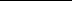 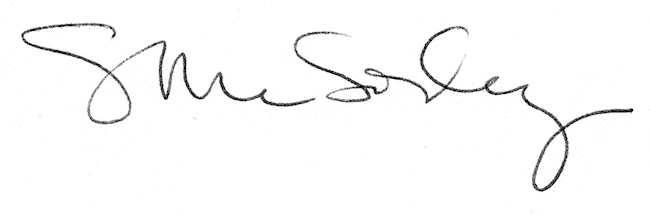 